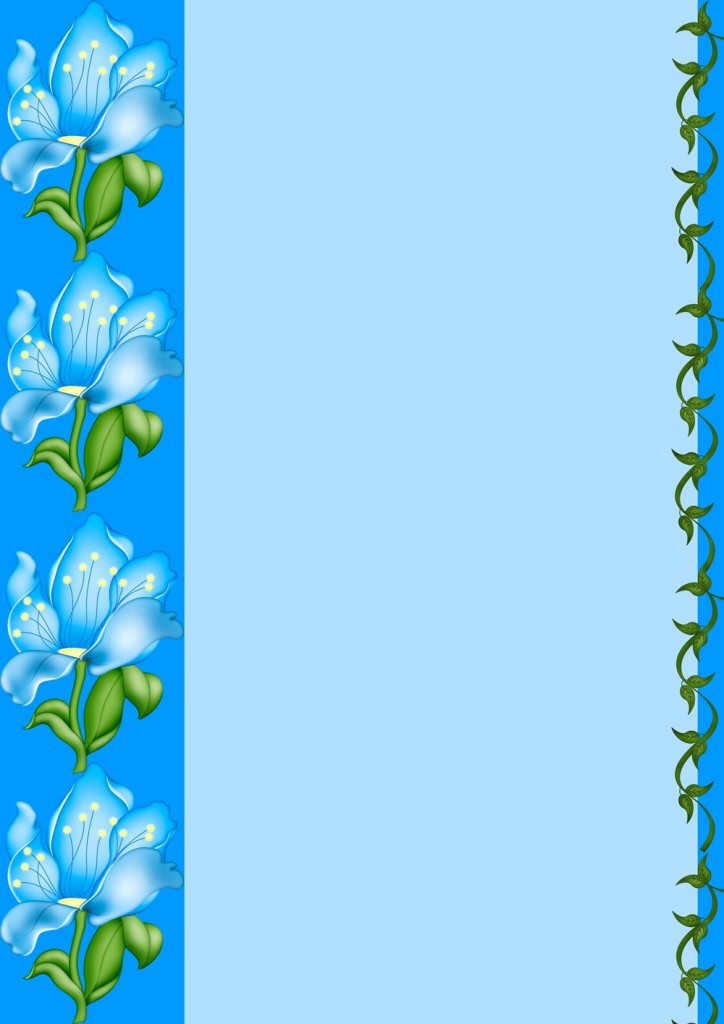                          педагога - воспитателя1)  ФИО               Магомедова Ханум Закарьяевна     	2)  Дата рождения                                   12. 02. 1970г3)  Образование                                               высшее4)  Что, когда окончила                         ДГПИ (1993г)5)  Специальность           педагогика и психология                                                                                     дошкольная6)  Педагогический стаж                                         лет  7)  Работаю в МКДОУ         с 1989 года                лет    8)  Должность                                           воспитатель9)  Присвоена категория                                                        	                                                                 10) Звание                    Почетный работник общего                                                   образования Российской Федерации     11)  Домашний адрес                   ул. Щорса 10 кв. 2